Как играть с ребёнком дома и развивать при этом речь?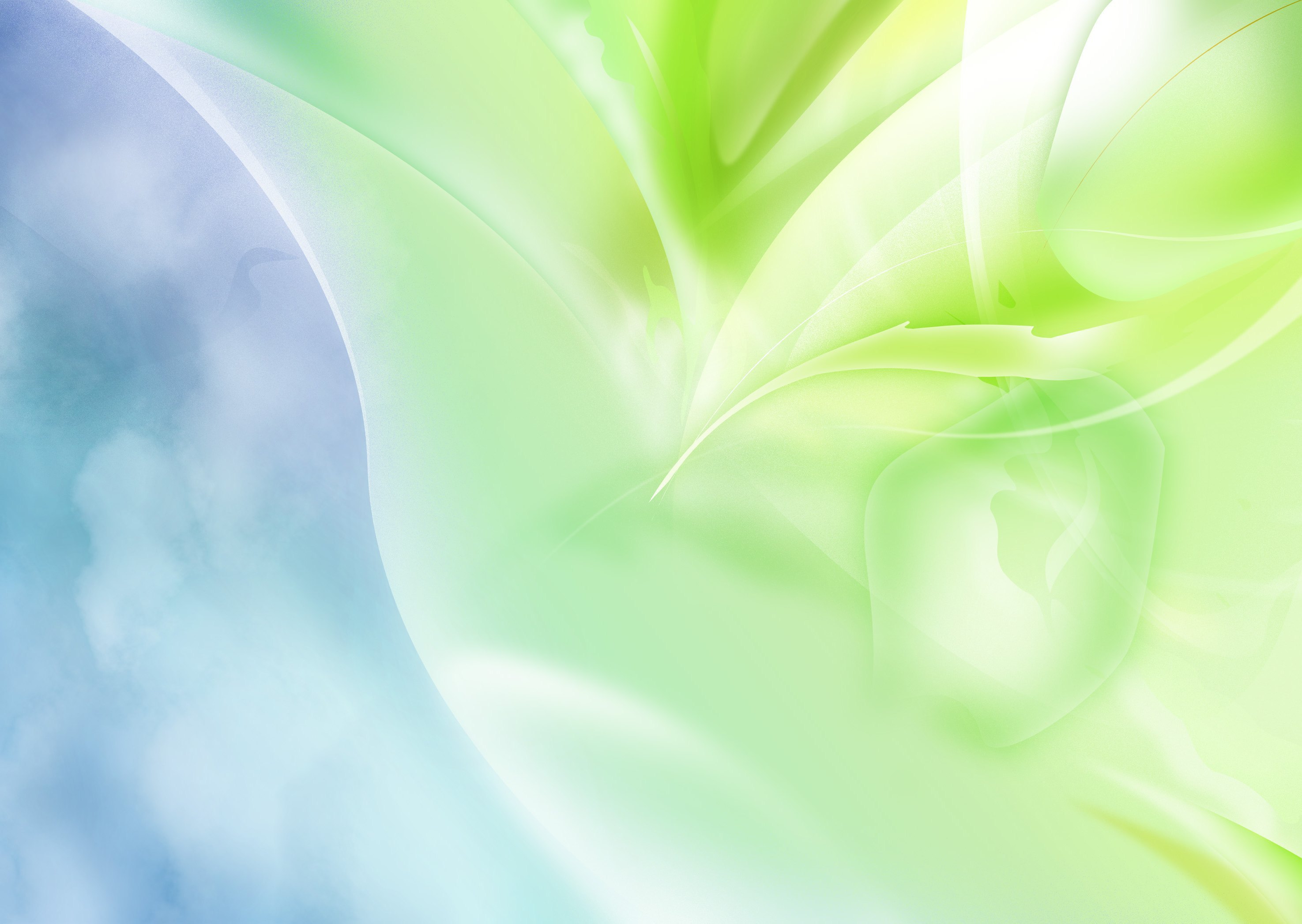 Советы учителя-логопедаИгры для развития общей моторики:сыграйте в игру «Морская фигура на месте замри» - это хорошая тренировка произвольного торможения; маршируем под счет; отхлопываем заданный ритм и предлагаем ребенку повторить.Игры и упражнения на развитие мелкой моторики:лепка, застегивание/расстегивание пуговиц, завязывание шнурков, игры-шнуровки, рисование пальчиками краской, давайте детям трогать различные поверхности – жесткие, мягкие, пушистые, гладкие, шершавые, колючие,вилка, кружка – это посуда»),«Кто назовет больше…» (насекомых, домашних животных, птиц, инструментов и пр.),«Скажи наоборот» (высокий-низкий, широкий-узкий, глубокий-мелкий, длинный-короткий),«Мама-папа-детёныш-детёныши» (слон-слониха-слонёнок-слонята, конь-лошадь-жеребенок-жеребята),Развитие грамматического строя речи:игра «Один – много» (кидаете ребенку мяч и называете предмет в единственном числе, он возвращает мяч, образуя множественное число, например: «стол-столы», «гнездо-гнёзда», «ухо-уши», «яйцо-яйца» и др.);игра с мячом «Назови ласково» («ключ-ключик», «пуговица-пуговка» и пр.);холодные,полезно выполнять пальчиковые упражнения: («Пальчики здороваются», «Колечко-ушки-рожки»). массаж пальчиков («Этот пальчик – папочка, этот пальчик – мамочка, этот пальчик – дедушка, этот пальчик – бабушка, этот пальчик – я. Вот и вся моя семья»).Выработка правильного речевого выдоха:выдувать мыльные пузыри; устроим бурю в стакане воды через соломинку; подуем на ватку/бумажную снежинку/бабочек (щеки не надуваем!).Нормализация мышечного тонуса и моторики артикуляционного аппарата: Вы  можете заниматься с ребенком артикуляционной гимнастикой дома до 10 упражнение на образование прилагательных (шапка из шерсти – шерстяная, машина из металла – металлическая; хвост лисы – лисий, следы медведя – медвежьи);«Посчитай!»: считаем любые предметы (например, «одно яблоко, два яблока,.. пять яблок»).Развитие связной речи:составь рассказ по картинке (можно скачать сюжетные картинки из Интернета);опиши игрушку;прочитайте ребенку сказку и попросите пересказать ее, придумать для вас вопросы по сказке (ребенок задает вопросы, а Вы отвечаете).Познавательное развитие: «Четвертый – лишний» (например: лиса, волк, заяц, ворона. Ребенок должен определить лишнее и объяснить свой выбор);минут в день. Артикуляционные упражнения помогут подготовить речевой аппарат Вашего ребенка к постановке разных групп звуков (упражнения «Кто дольше удержит позу?», «Удержи под счет…»).Развитие фонематических процессов: попросите ребенка повторить дорожки, в состав которых входят слоги с парными по твердости-мягкости или глухости-звонкости согласными (ба-ба-па, са-ся-са, ша-жа-жа и т.д.),«Кто придумает больше слов на звук С?», «Есть ли в слове звук Л?», «В каком вагончике (слоге) спрятался звук А?»,«Назови последний звук в слове…».Обогащение словарного запаса:Назови одним словом предметы (например, «ложка, «Чего не стало?» (предъявите ребенку несколько предметов/игрушек. Он должен запомнить их, отвернуться, а потом угадать, какой предмет Вы спрятали);игра «Мемо»;«Распредели предметы по цвету/форме/величине» (предложите ребенку распределить по коробочкам кубики/детали конструктора и др.); «Волшебный мешочек» (положите в непрозрачный мешок предметы, разные по форме и текстуре, и попросите их угадать или описать).ПОМНИТЕ!1) Сопровождайте любую игру речью, ребенок должен озвучивать свои действия.2)  Читайте своему малышу книги и обсуждайте художественную литературу – это эффективный способ развития всех сторон речи!